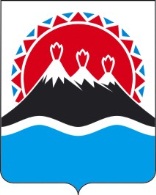 П О С Т А Н О В Л Е Н И ЕГУБЕРНАТОРА КАМЧАТСКОГО КРАЯг. Петропавловск-КамчатскийПОСТАНОВЛЯЮ:В целях реализации подпункта «е» пункта 9 Стандарта развития конкуренции в субъектах Российской Федерации, утвержденного распоряжением Правительства Российской Федерации от 05.09.2015 № 1738-р, стимулирования муниципальных образований в части их деятельности по содействию развитию конкуренции и обеспечению условий для благоприятного инвестиционного климата1. Внести в приложение 1 к Постановлению Губернатора Камчатского края от 28.04.2008 № 137 «Об утверждении Положения о Благодарности Губернатора Камчатского края» следующее изменение:часть 1.2. раздела 1 дополнить абзацем следующего содержания:«- органов местного самоуправления городских округов и муниципальных районов в Камчатском крае по результатам рейтинга в части их деятельности по содействию развитию конкуренции и обеспечению условий для формирования благоприятного инвестиционного климата и деловой среды»;раздел 2 дополнить частью 2.11 следующего содержания:«2.11. Документ об объявлении Благодарности представляется на имя Губернатора Камчатского края не позднее, чем за 30 дней до предполагаемой даты награждения руководителем исполнительного органа государственной власти Камчатского края, являющимся Уполномоченным органом государственной власти Камчатского края по содействию развитию конкуренции в Камчатском крае и содержит:- ходатайство об объявлении Благодарности, согласованное с заместителем председателя Правительства Камчатского края координирующим деятельность исполнительного органа государственной власти Камчатского края, являющегося Уполномоченным органом государственной власти Камчатского края по содействию развитию конкуренции в Камчатском крае, оформленное согласно приложению 2 к настоящему Положению.3) часть 2.2. раздела 2 заменить слова «срока, указанного в пункте 2.1.» на слова «сроков, указанных в пунктах 2.1. и 2.11 .»;4) в приложении к Положению о Благодарности Губернатора Камчатского края добавить после слова «Приложение» цифру «1»;5) дополнить Приложением 2 к Положению о Благодарности Губернатора Камчатского края согласно приложению, к настоящему постановлению Губернатора Камчатского края.2. Настоящее Постановление вступает в силу через 10 дней после его официального опубликования.Губернатор Камчатского края						       В.И. ИлюхинПриложение к Постановлению Губернатора Камчатского краяот		 №	Приложение 2к Положению о БлагодарностиГубернатора Камчатского края«Форма ходатайства об объявлении Благодарности Губернатора Камчатского края»ХОДАТАЙСТВО ОБ ОБЪЯВЛЕНИИ БЛАГОДАРНОСТИ ГУБЕРНАТОРА КАМЧАТСКОГО КРАЯНаименование органа местного самоуправления муниципального образования Камчатского края уполномоченного по содействию развитию конкуренции в Камчатском крае________________________________________________________________________________________________________________________________________Общая рейтинговая оценка органа местного самоуправления муниципального образования Камчатского края по результатам рейтинга в части его деятельности по содействию развитию конкуренции и обеспечению условий для формирования благоприятного инвестиционного климата и деловой среды________________________________________________________________________________________________________________________________________Место органа местного самоуправления муниципального образования Камчатского края в рейтинге ________________________________________________________________________________________________________________________________________Обоснования достижения полученной рейтинговой оценки________________________________________________________________________________________________________________________________________Основание сотрудничества по реализации в Камчатском крае Стандарта развития конкуренции в субъектах Российской Федерации, утвержденного распоряжением Правительства Российской Федерации от 05.09.2015 № 1738-р между Уполномоченным органом государственной власти Камчатского края по содействию развитию конкуренции в Камчатском крае и органа местного самоуправления муниципального образования Камчатского края________________________________________________________________________________________________________________________________________Руководитель исполнительного органагосударственной власти Камчатского края __________________                             			__________________          (подпись)                                				(фамилия, имя, отчество)М.П.СОГЛАСОВАНО:Заместитель председателя Правительства Камчатского края координирующий деятельность исполнительного органа государственной власти Камчатского края, являющимся Уполномоченным органом государственной власти Камчатского края по содействию развитию конкуренции в Камчатском крае__________________                             			__________________    (подпись)                                				(фамилия, имя, отчество)М.П.СОГЛАСОВАНО: Начальник Главного управления государственной службы Губернатора и Правительства Камчатского края				                   Е.В. Михоношина Министр финансов Камчатского края 				                 С.Г. ФилатовИсп. Исп. Распутина Екатерина Игоревна, телефон: 42-01-75Ведущий специалист отдела регуляторной политики и предпринимательства Агентство инвестиций и предпринимательства Камчатского краяПояснительная запискак проекту постановления Губернатора Камчатского края «О внесении изменений в приложение № 1 к Постановлению Губернатора Камчатского края от 28.04.2008 № 137 «Об утверждении Положения о Благодарности Губернатора Камчатского края»Настоящий проект постановления Губернатора Камчатского края разработан с целью реализации подпункта «в» пункта 2 поручения Президента Российской Федерации по итогам заседания государственного совета Российской Федерации от 05.04.2018 в котором отражено, что органам исполнительной власти субъектов Российской Федерации рекомендовано в срок до 1 января 2019 года разработать и внедрить систему мотивации органов местного самоуправления к эффективной работе по содействию развитию конкуренции.В целях реализации указанной нормы, а также подпункта «е» пункта 9 Стандарта развития конкуренции в субъектах Российской Федерации, утвержденного распоряжением Правительства Российской Федерации от 05.09.2015 № 1738-р Агентством инвестиций и предпринимательства Камчатского края издан приказ от 14.06.2017 № 59-П «Об утверждении Методики формирования рейтинга органов местного самоуправления городских округов и муниципальных районов в Камчатском крае в части их деятельности по содействию развитию конкуренции и обеспечению условий для формирования благоприятного инвестиционного климата и деловой среды».Во исполнении подпункта «в» пункта 2 поручения Президента Российской Федерации по итогам заседания государственного совета Российской Федерации от 05.04.2018, Агентством инвестиций и предпринимательства Камчатского края предусмотрено в качестве мотивации органов местного самоуправления городских округов и муниципальных районов в Камчатском крае к эффективной работе по содействию развитию конкуренции награждение Благодарностью Губернатора Камчатского края по результатам рейтинга органов местного самоуправления муниципальных образований Камчатского края в части их деятельности по содействию развитию конкуренции и обеспечению условий для формирования благоприятного инвестиционного климата и деловой среды, поскольку благодарность Губернатора Камчатского края является формой поощрения, что будет способствовать к повышению мотивации органов местного самоуправления к эффективной работе по содействию развитию конкуренцииВ соответствии с постановлением Правительства Камчатского края от 06.06.2013 № 233-П «Об утверждении порядка проведения оценки регулирующего воздействия проектов нормативных правовых актов и экспертизы нормативных правовых актов Камчатского края», настоящий проект постановления Губернатора Камчатского края не подлежит проведению процедуры оценки регулирующего воздействия.20.07.2018 года проект постановления Губернатора Камчатского края размещен на официальном сайте исполнительных органов государственной власти Камчатского края в сети Интернет для проведения в срок до 31.07.2018 года независимой антикоррупционной экспертизы.Реализация настоящего постановления Губернатора Камчатского края потребует дополнительные расходы краевого бюджета в части приобретения бланков благодарностей в количестве 3 штуки 1 раз в год. №О внесении изменений в приложение № 1 к Постановлению Губернатора Камчатского края от 28.04.2008 № 137 «Об утверждении Положения о Благодарности Губернатора Камчатского края»Первый вице – ГубернаторКамчатского края                        И.Л. УнтиловаРуководитель Агентства инвестицийи предпринимательства Камчатского края   О.В. ГерасимоваНачальник Главного правового управления Губернатора и Правительства Камчатского краяС.Н. Гудин